О внесении изменений в приказ министерства управления финансами Самарской области от 05.12.2019 № 01-07/77 «О проведении министерством управления финансами Самарской области мониторинга качества финансового менеджмента главных администраторов средств областного бюджета» В соответствии с пунктом 6 статьи 160.2-1 Бюджетного кодекса Российской Федерации и Положением о министерстве управления финансами Самарской области, утвержденным постановлением Правительства Самарской области от 21.11.2008 № 447, в целях уточнения показателей качества финансового менеджмента главных администраторов средств областного бюджета приказываю:1. Внести в приказ министерства управления финансами Самарской области от 05.12.2019 № 01-07/77 «О проведении министерством управления финансами Самарской области мониторинга качества финансового менеджмента главных администраторов средств областного бюджета» следующие изменения:в Положении о проведении министерством управления финансами Самарской области мониторинга качества финансового менеджмента главных администраторов средств областного бюджета (далее – Положение):в пункте 4 после слов «представляют в министерство» дополнить словами «в электронном виде с использованием специализированного программного обеспечения министерства (далее – СПО)»;в пункте 5 слова «15 августа» заменить словами «25 августа», слова 
«25 февраля» заменить словами «10 марта»;пункт 6 изложить в следующей редакции:«6. При проведении оценки качества финансового менеджмента главных администраторов министерство проверяет оценочные показатели, представленные главными администраторами. В случае отклонения информации, представленной главными администраторами, от данных, имеющихся в министерстве, ответственные за проверку оценочных показателей работники министерства проставляют в СПО скорректированные данные.Результаты проведенной проверки направляются министерством в адрес главных администраторов.Главные администраторы рассматривают полученную информацию и при наличии замечаний направляют их с соответствующими обоснованиями в министерство в срок не позднее 3 рабочих дней со дня получения информации.В случае неполучения информации от главных администраторов в указанный срок, а также отсутствия соответствующих обоснований по изменению результатов оценки качества финансового менеджмента для подведения итогов мониторинга и формирования рейтинга используются данные министерства, направленные в адрес главных администраторов.»;пункт 7 изложить в следующей редакции:«7. При расчете установленного приложением 1 к Методике показателя (далее – показатель) 5.2 «Своевременность исполнения представлений и предписаний органов государственного финансового контроля Самарской области, направленных главным администраторам и их подведомственным учреждениям по результатам проведенных указанными органами контрольных мероприятий и содержащих информацию о выявленных нарушениях и обязательных для исполнения требованиях» используются данные Счетной палаты Самарской области и государственной инспекции финансового контроля Самарской области, полученные на основании запроса министерства.»;пункт 8 изложить в следующей редакции:«8. При расчете показателя 5.9 «Объем предоставленной главными администраторами (администраторами) доходов областного бюджета в государственную информационную систему о государственных и муниципальных платежах информации, необходимой для уплаты денежных средств» используются данные Управления Федерального казначейства по Самарской области, полученные на основании запроса министерства.»; в пункте 11 слово «Губернатору» заменить словами «первому вице-губернатору – председателю Правительства»;приложения 1 и 2 к Положению изложить в редакции согласно приложениям 1 и 2 к настоящему приказу соответственно;методику оценки качества финансового менеджмента главных администраторов средств областного бюджета (далее – методика) изложить в редакции согласно приложению 3 к настоящему приказу;приложения 1 и 2 к методике изложить в редакции согласно приложениям 4 и 5 к настоящему приказу соответственно. 2. Контроль за исполнением настоящего приказа возложить на департамент исполнения областного бюджета и отчетности.3. Опубликовать настоящий приказ на официальном сайте Правительства Самарской области в информационно-телекоммуникационной сети Интернет.4. Настоящий приказ вступает в силу со дня его официального опубликования.Стёпкина 2215656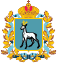 МИНИСТЕРСТВО УПРАВЛЕНИЯ ФИНАНСАМИСАМАРСКОЙ ОБЛАСТИПРИКАЗ№  г.Самара